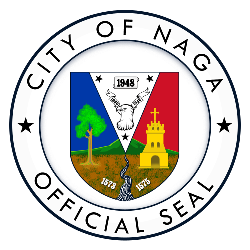 ORDER OF BUSINESSFOR THE 79TH REGULAR SESSION OF THE 14TH SANGGUNIANG PANLUNGSOD ON TUESDAY, FEBRUARY 20, 2024, 9:00 A.M. AT THE SANGGUNIANG PANLUNGSOD SESSION HALL, CITY HALL, NAGA CITY:-CALL TO ORDERROLL CALLHon. Cecilia B. Veluz-De Asis	– City Vice Mayor 
& Presiding OfficerHon. Jessie R. Albeus	- City CouncilorHon. Joselito S.A. del Rosario	- City CouncilorHon. Ghiel G. Rosales	- City CouncilorHon. Melvin Ramon G. Buenafe	- City CouncilorHon. Gilda Gayle R. Abonal-Gomez 	- City CouncilorHon. Vidal P. Castillo	- City CouncilorHon. Jose C. Rañola	- City CouncilorHon. Jose B. Perez	- City CouncilorHon. Salvador M. del Castillo	- City CouncilorHon. Antonio B. Beltran	- City CouncilorHon. Ma. Corazon M. Peñaflor	- LnmB President &
Ex-Officio MemberHon. Jefson Romeo B. Felix	- SKF President &
Ex-Officio MemberPRAYERPAMBANSANG AWITPRIVILEGE TIMEREADING AND APPROVAL OF THE ORDER OF BUSINESSORDER OF BUSINESSREADING AND APPROVAL OF THE MINUTES OF THE PREVIOUS SESSIONMinutes of the 68th regular session of the 14th Sangguniang Panlungsod held on November 28, 2023;Minutes of the 5th special session of the 14th Sangguniang Panlungsod held on December 1, 2023;Minutes of the 70th regular session of the 14th Sangguniang Panlungsod held on December 15, 2023;Minutes of the 71st regular session of the 14th Sangguniang Panlungsod held on December 19, 2023;Minutes of the 77th regular session of the 14th Sangguniang Panlungsod held on February 6, 2024;SPECIAL BUSINESS OR ORDERProposed resolution authored by Hon. Gilda Gayle R. Abonal-Gomez expressing LGU Naga’s support on the implementation of the Philippine Population and Development Plan of Action (PPD-POA) 2023-2028 (Spin2024-0187);1st Indorsement dated February 15, 2024, of His Honor, the City Mayor, endorsing the Memorandum of Agreement between the Department of Social Welfare and Development (DSWD)-Field Office V and the City Government of Naga relative to the Social Pension for Indigent and Validated Senior Citizens, requesting for authority to enter into said agreement (Spin2024-0185);UNFINISHED BUSINESSCommittee report of the Committee on Laws, Ordinances, and Reorganization for the hearing held on February 12, 2024 (Spin2024-0183);Undated letter of Engr. Rolando S. Campillos, HSDO Head, endorsing memorandums of agreements between the City Government of Naga and certain families affected by the road-widening project along Balatas-Cararayan Road, for ratification (Spin2024-0186);Letter dated February 8, 2024, of Ms. Elizabeth R. Valiente, Acting Internal Auditor V, containing her comments and recommendation on the proposed ordinance authored by Hon. Joselito del Rosario mandating the full automation of government transactions in the City Government of Naga (Spin2024-0179); 1st Indorsement dated February 13, 2024, of His Honor, the City Mayor, endorsing the letter of the City Civil Registrar humbly requesting for the temporary suspension of implementation of Article VII, Section 102 (D)(1) of City Ordinance No. 2016-065 effective on February 27, 2024, only requesting consideration of the same (Spin2024-0177);Verified Reply-Affidavit signed by Punong Barangay Ronald M. Luntok in the matter of the complaint for abuse of authority filed against him by Alex C. Pilapil (Spin2024-0160);NEW BUSINESS Letter dated February 14, 2024, of His Honor, the City Mayor,  requesting for the passage of an ordinance authorizing the charging against the current appropriation for the City Social Welfare and Development Office the amount of ₱1,514,409.64 to cover various obligations incurred late last year by the same office (Spin2024-0181);1st Indorsement dated February 13, 2024, of His Honor, the City Mayor, endorsing the Memorandum of Agreement between the Department of Migrant Workers(DMW), Overseas Workers Welfare Administration (OWWA), Department of Labor and Employment (DOLE), Technical Education and Skills Development Authority (TESDA), and the City Government of Naga relative to the partnership to support and develop programs and projects for migrant workers and their families, requesting for authority to enter into said agreement (Spin2024-0176);Letter dated February 12, 2024, of His Honor, the City Mayor, requesting for authority to charge against the current appropriation the payment of the city counterpart for the Lupong Tagapamayapa of Barangay Bagumbayan Sur honorarium for the month of November to December 2023 amounting to ₱9,750.00 (Spin2024-0174);Documents submitted by the following individuals relative to their application for special trimobile franchise for the Palmera, Salunguigui, Cararayan, Naga City (1) Benedicto Reyes, (2) Jhunry B. Cabarles, (3) Jonathan P. Rumbo, (4) Ryhan S. Biñas, and (5) Christopher B. Atole (Spin2024-0179);Technical Evaluation prepared by the City Planning and Development Office of the documents submitted by Mr. Wilson Kho, General Manager, Family Merchants Project Development Corporation, relative to their application for Alteration of Plans for Happy Homes Highland located in Barangay Pacol, Naga City (Spin2024-0175);1st Indorsement dated February 15, 2024, of the City Budget Officer forwarding the 2024 Annual Budget of Barangay San Francisco, Naga City, as embodied under Barangay Ordinance No. 23-001 involving the amount of ₱4,151,872.00, for review (Spin2024-0186);OTHER MATTERSActivity Report of Metro Naga Chamber of Commerce and Industry for the 19th Bicol Business Month (Spin2024-0180);NOMINAL VOTINGADJOURNMENT	